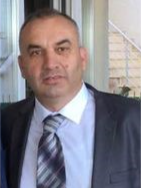  Prof.Ass.Dr.Sami GashiSami Gashi born on 27.10.1969 in the village of Landovicë, Municipality of Prizren. Now I live with permanent residence in Prizren. Nationality: Albanian, citizenship: Kosovar. Marital Status: Married: 2 Children. Education: I completed primary school in Prizren, high school in Prizren (1984-1988), Natural Sciences Program, Physics major. I finished my higher studies at the Faculty of Mining and Metallurgy in Mitrovica, University of Pristina, Engineering - Chemical branch, year 1996 where I received the degree of General Technologist. I completed my Master's studies in the University of Pristina, Faculty of Mining and Metallurgy, Department of Chemical Engineering, where I received the scientific degree of Master of Technical Sciences, Chemical Engineering. I also completed my doctoral studies at the Faculty of Natural Sciences in Tirana, in the department of Industrial Chemistry.The main activities from 2001 - 2005 I worked as an Engineer and responsible in the production process at the Industrial Enterprise "Ramiz Sadiku" Prizren. From 10.04 2014 to 06.11. In 2015, I worked as a professor at "Resonance" College in Pristina. On 28.12.2015 I engaged in teaching at the UBT College where I am still working at the department of: Food Sciences and Biotechnology and Energy Engineering. I am a participant in many international and regional scientific journals and conferences, as first author and co-author.ORCID: https://orcid.org/my-orcid?orcid=0000-0003-1039-5635RESEARCH GATE: https://www.researchgate.net/profile/ Sami GashiEmail: sami.gashi@ubt-uni.netAddress: University for Business and Technology. Kalabria p.n, 10.000 Prishtina, KosovoSCIENTIFIC PUBLICATIONSSCIENTIFIC PUBLICATIONSSCIENTIFIC PUBLICATIONSScientific JournalsScientific JournalsScientific JournalsThe title of the paperThe name of the magazineYear/ Volume/ PageWater pollution from urban and industrial waste - a case study of the course of the Lumbardhi River, (Prizren, Kosovo)Ecological Engineering &             Environmental Technology 2023, 24(7), 30–37                     Volume 24, Issue 7, 30-37,2023Assessment of the quality of drinking water from artisanal wells in the Prizren region.Journal of Hygiene Engineering and Designvolumes /43Assessment of drinking water quality in the municipality of SuharekaEcological Engineering & Environmental Technology 2023, 24(5),       ISSN 2719–7050 Volume 24, Issue 5,195-201, 2023  Investigating the effects of pesticides on polyphenoloxidase enzyme activity of 'Jonagold' apple (Malus x domestica)Turkish Journal of Agriculture and ForestryVol. 47: No. 1, Article 7 ,2023Determination of Surface Water Quality in the Lumbardh Stream, Prizren, Kosovo – COVID-19 Lockdown Effects on Stream Water Quality.Ecological Engineering & Environmental Technology 2022Volume 23, Issue 6, 202289-98Solar Radiation Performance , Adjusting to PV System  El-Cezerî Journal of Science and EngineeringVol: 9, No: 3, 2022 (1113-1121)Determination of Heavy Metals in the Lumbardhi River Prizren-KosovoJournal of International Envirnmental Application& ScienceVolume XIV Issue II Year 2019.Summaries (abstracts) from National and International Scientific ConferencesSummaries (abstracts) from National and International Scientific ConferencesSummaries (abstracts) from National and International Scientific ConferencesThe title of the paperThe name of the magazineYear/ Volume/ PageUrban wastewater before and after treatment at the Skenderaj Plant12th UBT ANNUAL INTERNATIONAL CONFERENCE ON Energy Efficiency Engineering28-30 october2023Measurements of Wind Turbines for Electricity Genaration in Shala ParkIFAC International Conference on International Stability, Technology and Culture TECIS2022Integration of Renewable Energy Sources in SmartBudva/ Montenegro, 6th International Conferences on Science and Technology6-8/9/ 2023Pollution of surface water from food activities in the course of Lumbardhi11th UBT ANNUAL INTERNATIONAL CONFERENCE ON AGRICULTURE , FOOD SCIENCE AND TECHNOLOGY BUSINESS29 -30 -October  2022Assessment of physic-chemical pollutants and detergents from urban and industrial discharge waters in Lumbardhë RiverINTERNATIONAL CONFERENCES ON SCIENCE AND TECHNOLOGYSeptember 8-10 2021Comparison of physic-chemical   parameters of urban and industrial water
 discharges in the Lumbardh River.10th INTERNATIONAL CONFERENCE ON BUSINESS,  TECHNOLOGY AND INNOVATION29 -30 -October  2021   Some statistical data on urban waste collection in the city of Prizren and ways to             Evaluate them in useful products9th INTERNATIONAL CONFERENCE ON                BUSINESS,   TECHNOLOGY  AND INNOVATION      30 -31 - October  2020Analysis of Some Physical-Chemical Parameters of Drinking Water in the Urban area of Prizren.8th International Conference on Bisiness Technology and Inonovation  October 2019